Expression of interest for a place at Heswall Primary Pre-School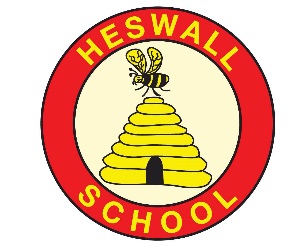 Please note that this is not an application or admission formDetails about your child: Surname: _______________________________________________________Forenames:______________________________________________________Date of Birth:_____________________________________________________Gender:_________________________________________________________Sibling Details:Surname: _______________________________________________________Forenames:______________________________________________________Date of Birth:_____________________________________________________Gender:_________________________________________________________Parent/Guardian Details:Surname: _______________________________________________________Forenames:______________________________________________________Address:_________________________________________________________	__________________________________Post Code: ________________Contact Telephone Number: _________________________________________Email Address: ____________________________________________________Please let us know if you already know the sessions that you will be requesting (Information will be kept in accordance with the School Privacy Policy and used only for the purposes of planning sessions and for parental contact)  Date looking to start: ________________________________AM  9.00am- 12:00pmPM 12:00pm -3:00pmMonTueWedThursFri